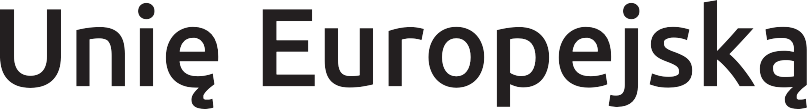 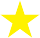 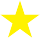 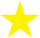 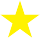 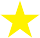 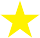 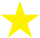 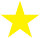 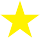 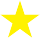 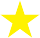 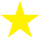 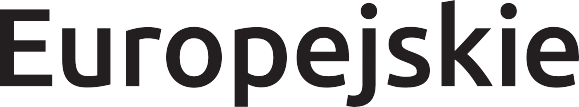 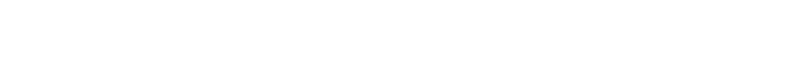 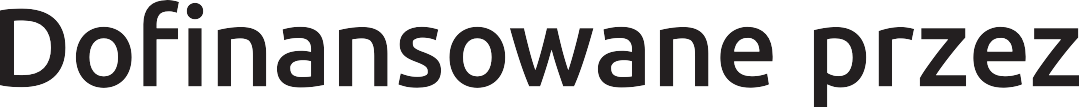 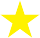 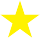 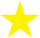 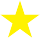 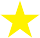 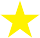 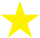 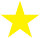 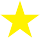 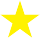 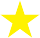 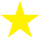 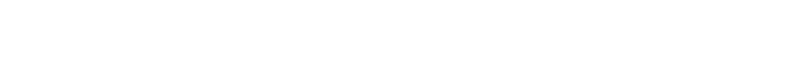 Międzynarodowa Wyższa Szkoła Logistyki i Transportu we Wrocławiu  realizuje projekt  Kształcenie zawodowe w Technikum Akademickim drogą do sukcesuDofinansowanie projektu z UE: 1 661 831,82 PLN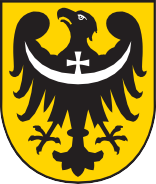 